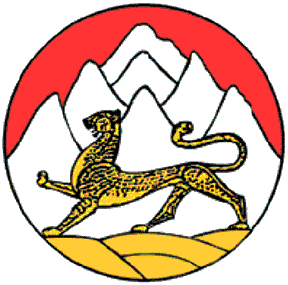         РАСПОРЯЖЕНИЕ     ГЛАВЫ АДМИНИСТРАЦИИ        МЕСТНОГО САМОУПРАВЛЕНИЯ  МАЛГОБЕКСКОГО ПОСЕЛЕНИЯ МОЗДОКСКОГО РАЙОНА          РЕСПУБЛИКИ СЕВЕРНАЯ ОСЕТИЯ – АЛАНИЯ №   23	от 26.08.2021 г.                                                       с.МалгобекОБ УТВЕРЖДЕНИИ ПОРЯДКА САНКЦИОНИРОВАНИЯ РАСХОДОВ      МУНИЦИПАЛЬНОГО ОБРАЗОВАНИЯ МАЛГОБЕКСКОЕ СЕЛЬСКОЕ ПОСЕЛЕНИЕ  МОЗДОКСКОГО РАЙОНА РЕСПУБЛИКИ СЕВЕРНАЯ ОСЕТИЯ-АЛАНИЯ ЛИЦЕВОЙ СЧЕТ КОТОРОГО ОТКРЫТ В УПРАВЛЕНИИ ФЕДЕРАЛЬНОГО КАЗНАЧЕЙСТВА ПО РЕСПУБЛИКЕ СЕВЕРНАЯ ОСЕТИЯ-АЛАНИЯ, ИСТОЧНИКОМ ФИНАНСОВОГО ОБЕСПЕЧЕНИЯ КОТОРОГО  ЯВЛЯЮТСЯ СУБСИДИИ, ПОЛУЧЕННЫЕ В СООТВЕТСТВИИ С АБЗАЦЕМ ВТОРЫМ ПУНКТА 1 СТАТЬИ 78.1 И СТАТЬЕЙ 78.2 БЮДЖЕТНОГО КОДЕКСА РОССИЙСКОЙ ФЕДЕРАЦИИВ соответствии с абзацем вторым пункта 1 статьи 78.1.и статьи 78.2 Бюджетного Кодекса Российской Федерации, постановляю:1. Утвердить Порядок и требования к их содержанию согласно приложению.2. Настоящее постановление опубликовать на информационном стенде администрации и разместить на официальном сайте администрации Малгобекского  сельского поселения. 3. Постановление вступает в силу после официального опубликования.4. Контроль за исполнением настоящего постановления оставляю за собой.Глава АМС Малгобекскогосельского поселения                                         З.М.Кусов                                                                                                                                                     УтвержденРаспоряжением  муниципального образования  Малгобекское сельское поселение                                                                    от 26.08.2021 г. N 23 ПОРЯДОКСАНКЦИОНИРОВАНИЯ РАСХОДОВ  МУНИЦИПАЛЬНОГО ОБРАЗОВАНИЯ МАЛГОБЕКСКОЕ СЕЛЬСКОЕ ПОСЕЛЕНИЕ  МОЗДОКСКОГО РАЙОНА РЕСПУБЛИКИ СЕВЕРНАЯ ОСЕТИЯ-АЛАНИЯ ЛИЦЕВОЙ СЧЕТ КОТОРОГО ОТКРЫТ В УПРАВЛЕНИИ ФЕДЕРАЛЬНОГО КАЗНАЧЕЙСТВА ПО РЕСПУБЛИКЕ СЕВЕРНАЯ ОСЕТИЯ-АЛАНИЯ, ИСТОЧНИКОМ ФИНАНСОВОГО ОБЕСПЕЧЕНИЯ КОТОРОГО  ЯВЛЯЮТСЯ СУБСИДИИ, ПОЛУЧЕННЫЕ В СООТВЕТСТВИИ С АБЗАЦЕМ ВТОРЫМ ПУНКТА 1 СТАТЬИ 78.1 И СТАТЬЕЙ 78.2 БЮДЖЕТНОГО КОДЕКСА РОССИЙСКОЙ ФЕДЕРАЦИИ1. Настоящий Порядок устанавливает правила санкционирования Управлением Федерального казначейства по Республике Северная Осетия-Алания (далее УФК по РСО-Алания)  расходов муниципального образования Малгобекское сельское поселение Моздокского района (далее - учреждение), источником финансового обеспечения которого являются субсидии, предоставленные учреждению в соответствии с абзацем вторым пункта 1 статьи 78.1 Бюджетного кодекса Российской Федерации и субсидии на осуществление капитальных вложений в объекты капитального строительства или приобретение объектов недвижимого имущества в  собственность Республики Северная Осетия-Алания в соответствии со статьей 78.2 Бюджетного кодекса Российской Федерации (далее - целевые субсидии).2. Учет операций по санкционированию расходов учреждения, источником финансового обеспечения которого являются целевые субсидии (далее - целевые расходы), осуществляется на лицевом счете, предназначенном для учета операций со средствами, предоставленными учреждению из бюджета муниципального образования Моздокский район Республики Северная Осетия-Алания в виде субсидий на иные цели, а также субсидий на осуществление капитальных вложений в объекты капитального строительства или приобретение объектов недвижимого имущества в  собственность муниципального образования – Моздокский район (далее - отдельный лицевой счет), открытом учреждению в УФК по РСО-Алания в порядке, установленном Федеральным казначейством .Приказ Федерального казначейства от 17 октября 2016 г. N 21н "О порядке открытия и ведения лицевых счетов территориальными органами Федерального казначейства" 3. Санкционирование целевых расходов осуществляется на основании направленных в УФК по РСО-Алания по месту открытия учреждению отдельного лицевого счета Сведений об операциях с целевыми субсидиями на 20__ год (код формы по ОКУД 0501016) (далее - Сведения) (приложение N 1 к настоящему Порядку), сформированных учреждением в соответствии с требованиями, установленными пунктом 15 настоящего Порядка, в срок не позднее десяти рабочих дней со дня заключения соглашения о предоставлении из бюджета муниципального образования Моздокский район Республики Северная Осетия-Алания (далее – Соглашение).4. Сведения, сформированные учреждением, подписываются руководителем учреждения или иным лицом, уполномоченным действовать от имени учреждения (далее - иное уполномоченное лицо учреждения), и утверждаются руководителем местного органа исполнительной власти, осуществляющего функции и полномочия учредителя в отношении учреждения (далее - орган-учредитель).5. В Сведениях по каждой целевой субсидии указываются суммы планируемых поступлений и выплат по соответствующим кодам (составным частям кодов) бюджетной классификации Российской Федерации (далее - код бюджетной классификации).В Сведениях по каждой целевой субсидии указывается код целевой субсидии, определенный в соответствии с Перечнем кодов целевых субсидий, предоставляемых бюджетным учреждениям и автономным учреждениям в соответствии с абзацем вторым пункта 1 статьи 78.1 и статьей 78.2 Бюджетного кодекса Российской Федерации, представленным в УФК по РСО-Алания органом –учредителем в электронном виде с применением электронной подписи  (далее - Перечень кодов субсидий, код субсидии).6. При внесении изменений в показатели Сведений учреждение формирует новые Сведения, в которых указываются показатели с учетом внесенных изменений, в соответствии с положениями настоящего Порядка.В случае уменьшения органом-учредителем планируемых поступлений или выплат сумма поступлений целевой субсидии, включая разрешенный к использованию остаток данной целевой субсидии, и сумма планируемых выплат, указанные в Сведениях (с учетом вносимых изменений), не должны быть меньше сумм фактических выплат, отраженных на отдельном лицевом счете на дату внесения изменений в Сведения по соответствующему коду субсидии.7. Основанием для разрешения использования сложившихся на начало текущего финансового года остатков целевых субсидий прошлых лет, являются утвержденные органом-учредителем Сведения, содержащие информацию об остатках субсидий, в отношении которых согласно решению органа-учредителя, подтверждена потребность в направлении их на цели, ранее установленные условиями предоставления целевых субсидий (далее - разрешенный к использованию остаток целевых средств), направленные учреждением в УФК по РСО-Алания не позднее 1 мая текущего финансового года или первого рабочего дня, следующего за указанной датой.До получения Сведений, предусмотренных настоящим пунктом, УФК по РСО-Алания учитывает неиспользованные на начало текущего финансового года остатки целевых субсидий прошлых лет, потребность в использовании которых не подтверждена, на отдельном лицевом счете без права расходования.Сумма разрешенного к использованию остатка целевой субсидии, указанная в представленных в соответствии с настоящим пунктом Сведениях, не должна превышать сумму остатка соответствующей целевой субсидии прошлых лет, учтенной на отдельном лицевом счете по состоянию на начало текущего финансового года без права расходования по соответствующему коду субсидии.8. Основанием для разрешения использования сумм возврата средств по выплатам, произведенным учреждениями за счет целевых субсидий до начала текущего финансового года, в отношении которых согласно решению органа-учредителя подтверждена потребность в направлении их на цели, ранее установленные целями предоставления целевых субсидий (далее - суммы возврата дебиторской задолженности прошлых лет), являются утвержденные органом-учредителем Сведения, содержащие информацию о разрешенной к использованию сумме возврата дебиторской задолженности прошлых лет, направленные учреждением в УФК по РСО-Алания не позднее 30 рабочего дня со дня отражения суммы возврата дебиторской задолженности прошлых лет на отдельном лицевом счете учреждения.До получения Сведений, предусмотренных настоящим пунктом, УФК по РСО-Алания учитывает суммы возврата дебиторской задолженности прошлых лет, потребность в использовании которых не подтверждена, на отдельном лицевом счете без права расходования.Суммы возврата дебиторской задолженности прошлых лет, потребность в которых подтверждена, указанные в Сведениях, предусмотренных настоящим пунктом, не должны превышать суммы дебиторской задолженности прошлых лет, учтенные на отдельном лицевом счете без права расходования по соответствующему коду субсидии.9. УФК по РСО-Алания осуществляет проверку Сведений на соответствие требованиям, установленным пунктами 4 - 8 настоящего Порядка, и в случае положительного результата проверки не позднее рабочего дня, следующего за днем поступления Сведений, отражает показатели Сведений на отдельном лицевом счете учреждения.В случае если Сведения не соответствуют требованиям, установленным пунктами 4 - 8 настоящего Порядка, УФК по РСО-Алания в срок, установленный абзацем первым настоящего пункта, направляет учреждению Протокол / Уведомление  (код формы по КФД 0531805)   (далее - Протокол), в котором указывается причина возврата, а также возвращает учреждению экземпляры Сведений на бумажном носителе, если они представлялись в форме документа на бумажном носителе.10. Для санкционирования целевых расходов учреждение направляет в УФК по РСО-Алания распоряжения о совершении казначейских платежей, установленные Порядком казначейского обслуживания и Порядком обеспечения наличными денежными средствами (далее - распоряжение)	Приказ Федерального казначейства от 14.05.2020 г. № 21н «О порядке казначейского обслуживания» (далее – Порядок казначейского обслуживания»), Приказ Федерального казначейства от 15.05.2020 г. № 22н «Об утверждении правил обеспечения наличными денежными средствами и денежными средствами, предназначенными для осуществления расчетов по операциям, совершаемым с использованием платежных карт, участников системы казначейских платежей» (далее – Правила обеспечения наличными денежными средствами).В случае санкционирования целевых расходов, связанных с поставкой товаров, выполнением работ, оказанием услуг, учреждение направляет в УФК по РСО-Алания вместе с распоряжением копии указанных в нем договора (контракта), а также иных документов, подтверждающих факт поставки товаров, выполнения работ, оказания услуг, установленных Министерством финансов РСО-Алания для  муниципального образования Малгобекское сельское поселение Моздокского района Республики Северная Осетия-Алания (далее - документ-основание).Распоряжение муниципального образования Малгобекского сельского поселения Моздокского района Республики Северная Осетия-Алания от 26.08.2021г г. № 23 «О порядке санкционирования оплаты денежных обязательств получателей средств муниципального образования – Малгобекского сельского поселения Моздокского района и администраторов источников финансирования дефицита бюджета муниципального образования Малгобекского сельского поселения Моздокского района Республики Северная Осетия-Алания».В случае, если в соответствии с законодательством Российской Федерации документы-основания ранее были размещены в ГИИС "Электронный бюджет" или в единой информационной системе в сфере закупок, представление указанных документов-оснований в УФК по РСО-Алания не требуется.	Копии документов-оснований направляются в форме электронной копии документа-основания на бумажном носителе, созданной посредством его сканирования, или электронного документа, подтвержденной электронной подписью руководителя учреждения или иного уполномоченного лица учреждения.  11. При санкционировании целевых расходов УФК по РСО-Алания проверяет распоряжения и документы-основания по следующим направлениям:1) соответствие распоряжений Порядку казначейского обслуживания (Правилам обеспечения наличными денежными средствами);2) наличие в распоряжении кодов бюджетной классификации, по которым необходимо произвести кассовую выплату, кода субсидии и их соответствие кодам бюджетной классификации, коду субсидии, указанным в Сведениях по соответствующему коду субсидии;3) соответствие указанного в распоряжении кода бюджетной классификации текстовому назначению платежа в соответствии с указаниями о порядке применения бюджетной классификации Российской Федерации;4) соответствие реквизитов (наименование, номер, дата, реквизиты получателя платежа) документа-основания реквизитам, указанным в распоряжении;5) соответствие содержания операции по целевым расходам, связанным с поставкой товаров, выполнением работ, оказанием услуг, исходя из документов-оснований, содержанию текста назначения платежа, указанному в распоряжении;6) соответствие указанного в распоряжении кода бюджетной классификации, указанному в Сведениях по соответствующему коду субсидии;7) непревышение суммы, указанной в распоряжении, над суммой остатка планируемых выплат, указанной в Сведениях по соответствующим коду бюджетной классификации, коду субсидии, учтенной на отдельном лицевом счете;8) непревышение суммы, указанной в распоряжении, над суммой остатка соответствующей целевой субсидии, учтенной на отдельном лицевом счете;9) непревышение предельных размеров авансовых платежей, определенных в соответствии с нормативными правовыми актами, регулирующими бюджетные правоотношения, для получателей средств местного бюджета.12. УФК по РСО-Алания при положительном результате проверки, предусмотренной пунктами 10 и 11 настоящего Порядка, не позднее рабочего дня, следующего за днем представления учреждением в УФК по РСО-Алания распоряжения, осуществляет санкционирование оплаты целевых расходов и принимает к исполнению распоряжения.	В случае несоблюдения требований, установленных пунктами 10 и 11 настоящего Порядка УФК по РСО-Алания  в срок, установленный абзацем первым настоящего пункта, направляет учреждению Протокол в электронном виде, в котором указывается причина отказа в санкционировании целевых расходов в случае, если распоряжение представлялось учреждением в электронном виде, или возвращает учреждению распоряжение на бумажном носителе с указанием в прилагаемом Протоколе причины возврата.13. Положения подпункта 8 пункта 11 настоящего Порядка не распространяются на санкционирование оплаты целевых расходов, связанных с исполнением исполнительных документов и решений налоговых органов, предусматривающих обращение взыскания на средства учреждения.14. УФК по РСО-Алания осуществляет санкционирование возмещения целевых расходов, произведенных учреждением до поступления целевой субсидии на отдельный лицевой счет, за счет средств, полученных учреждением от разрешенных видов деятельности, со счетов, открытых ему в кредитных организациях, или с лицевого счета учреждения, открытого ему в УФК по РСО-Алания  для учета операций со средствами, получаемыми учреждением из бюджета муниципального образования Моздокский район Республики Северная Осетия-Алания в соответствии с абзацем первым пункта 1 статьи 78.1 Бюджетного кодекса Российской Федерации и от приносящей доход деятельности, при возмещении таких расходов в случаях, предусмотренных нормативными правовыми актами, в следующем порядке.В целях осуществления возмещения целевых расходов учреждение представляет в УФК по РСО-Алания заявление, подписанное руководителем учреждения и согласованное органом-учредителем, с приложением копий платежных (расчетных) документов и документов-оснований, подтверждающих произведенные целевые расходы, подлежащие возмещению.В заявлении, представленном учреждением, указывается информация о суммах, произведенных им в текущем финансовом году целевых расходов, подлежащих возмещению, источником финансового обеспечения которых должна являться целевая субсидия, кодах субсидий и кодах бюджетной классификации, по которым произведен кассовый расход по каждой целевой субсидии.Операция по возмещению целевых расходов учреждения осуществляется на основании представленной учреждением в УФК по РСО-Алания Заявки на кассовый расход (код формы по КФД 0531801) на списание средств с отдельного лицевого счета, открытого учреждению в УФК по РСО-Алания , оформленной с учетом следующих особенностей: Утверждена приказом Федерального казначейства от 14 мая 2020 г. N 21н "О порядке казначейского обслуживания» в графе "Назначение платежа (примечание)" раздела 1 "Реквизиты документа" указывается "возмещение целевых расходов согласно заявлению от "__" _______ г. N "__";в разделе 2 "Реквизиты документа-основания" указываются:в графе 1 - "заявление";в графе 2 - номер заявления;в графе 3 - дата заявления;в графе 5 "Код цели (аналитический код)" раздела 5 "Расшифровка заявки на кассовый расход" указывается соответствующий код субсидии.Санкционирование операции по возмещению целевых расходов за счет целевой субсидии осуществляется УФК по РСО-Алания при условии соответствия сумм, кодов бюджетной классификации и кода субсидии, указанных в распоряжении, суммам, кодам бюджетной классификации и коду субсидии, указанным в представленном учреждением заявлении.15. При составлении Сведений учреждением в них указываются:а) в заголовочной части:дата составления Сведений с указанием в кодовой зоне даты составления документа и даты представления Сведений, предшествующих настоящим в формате "ДД.ММ.ГГГГ";в строке "Наименование учреждения" - полное или сокращенное наименование учреждения с указанием в кодовой зоне:уникального кода учреждения по реестру участников бюджетного процесса, а также юридических лиц, не являющихся участниками бюджетного процесса (далее - Сводный реестр), и номера открытого ему отдельного лицевого счета;идентификационного номера налогоплательщика (ИНН) и кода причины постановки его на учет в налоговом органе (КПП);в строке "Наименование обособленного подразделения" - полное или сокращенное наименование обособленного подразделения с указанием в кодовой зоне:уникального кода обособленного учреждения по Сводному реестру и номера открытого ему отдельного лицевого счета;кода причины постановки его на учет в налоговом органе (КПП) в случае, если целевые расходы осуществляются обособленным подразделением;в строке "Наименование органа, осуществляющего функции и полномочия учредителя" указывается полное или сокращенное наименование органа-учредителя с указанием в кодовой зоне его уникального кода по Сводному реестру и кода главного распорядителя бюджетных средств (код Главы по БК);в строке "Наименование территориального органа Федерального казначейства, осуществляющего ведение лицевого счета" указывается наименование территориального органа Федерального казначейства, в котором учреждению открыт отдельный лицевой счет, с указанием в кодовой зоне кода по КОФК.б) в табличной части:в графах 1 и 2 - наименование целевой субсидии и код субсидии в соответствии с Перечнем кодов субсидий с указанием (при необходимости) после наименования целевой субсидии в скобках дополнительной детализации цели предоставления целевой субсидии в соответствии с условиями Соглашения;в графах 3 и 4 - номер и дата Соглашения. В случае, если заключение Соглашения не предусмотрено, показатели не формируются;в графе 5 - идентификатор Соглашения. В случае, если заключение Соглашения не предусмотрено, показатели не формируются;в графе 7 - аналитический код поступлений и выплат, соответствующий коду бюджетной классификации, исходя из экономического содержания планируемых поступлений и выплат, в части:планируемых поступлений целевых субсидий - по коду аналитической группы подвида доходов бюджетов;планируемых целевых расходов - по коду видов расходов классификации расходов бюджетов;поступления от возврата дебиторской задолженности прошлых лет, потребность в использовании которых подтверждена, - по коду аналитической группы вида источников финансирования дефицитов бюджетов;в графе 8 - сумма разрешенного к использованию остатка целевых средств по соответствующему коду субсидии, указанному в графе 2, без указания кода бюджетной классификации в графе 7;в графе 9 - сумма возврата дебиторской задолженности прошлых лет, по которым подтверждена потребность в направлении их на цели, ранее установленные условиями предоставления целевых средств, по соответствующему коду субсидии и коду аналитической группы вида источников финансирования дефицитов бюджетов, указанному в графе 7;в графе 10 - суммы планируемых в текущем финансовом году поступлений целевых субсидий по соответствующему коду субсидии, указанному в графе 2 и коду аналитической группы подвида доходов бюджетов, указанному в графе 7;в графе 11 - итоговая сумма целевых средств, планируемых к использованию в текущем финансовом году, в соответствии с кодом субсидии, указанным в графе 2 (рассчитывается как сумма граф 8 - 10), без указания кода бюджетной классификации в графе 7;в графе 12 - суммы планируемых в текущем финансовом году выплат, источником финансового обеспечения которых являются целевые субсидии, с учетом суммы разрешенного к использованию остатка целевых субсидий и суммы возврата дебиторской задолженности прошлых лет, по которым подтверждена потребность в направлении их на цели, ранее установленные условиями предоставления целевых средств, по соответствующему коду субсидии, указанному в графе 2, и коду бюджетной классификации, указанному в графе 7.В случае если учреждению (подразделению) предоставляются несколько целевых субсидий показатели поступлений выплат в Сведениях отражаются с формированием промежуточных итогов по каждой целевой субсидии.